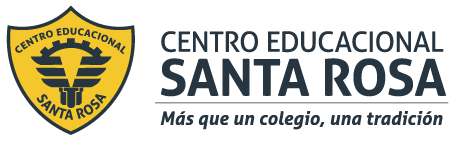                                                 DIRECCIÓN ACADÉMICADEPARTAMENTO DE GASTRONOMÍARespeto – Responsabilidad – Resiliencia – Tolerancia                                                       INSTRUCCIONESEsta evaluación está basada en las guías  N° 4 y N° 5, incluidos los videos enviados las semanas del mes de junio- julio, básate en ellas para responder.Esta evaluación descárgala en el celular o computador (sólo para ello requieres internet)  y desarróllala, no olvides poner el nombre y el curso (una vez descargada no requieres estar conectada/o a internet, no te olvides guardar tus respuestas, una vez resuelta, revísala y envíala al correo (pueden ser fotos, pero por favor no escribir con lápiz grafito, dificulta la claridad).La evaluación debe ser mandada hasta el día viernes 14 de Agosto. En esta oportunidad será evaluada la Responsabilidad, por lo que toda información mandada posteriormente tendrá menor puntaje.La evaluación debes enviarlas de acuerdo a las profesorasmaría.rojas@cesantarosa.clviviana.gonzalez@cesantarosa.clpaola.santander@cesantarosa.cloriette.garces@cesantarosa.clRecuerda en el asunto consignar: Nombre estudiante y cursodebes enviar la evaluación desde tu CORREO INSTITUCIONALMódulo: Higiene para la elaboración de alimentos (las dudas puedes enviarlas a paola.santander@cesantarosa.cl  (3°D)                          oriette.garces@cesantarosa.cl  (3°C)I.-Selección Múltiple: Marque o destaque la alternativa correcta ( 2 puntos c/u)Los microorganismos son seres vivos que se caracterizan por:                 I. No se pueden observar con el ojo humano                   II. Solo existen los que producen enfermedades		               III. Los beneficiosos nos ayudan a elaborar alimentos                                IV. Existen patógenos y beneficiososI, II y III son correctasI, III y IV son correctasSólo IIISólo II y III son correctasTodas son correctas-Para la elaboración de pan amasado nosotros ocupamos un microorganismo, el cual nos ayuda a la fermentación de la masa, con respecto a este microorganismo podemos decir:Su nombre es levaduraCorresponde a un microorganismo patógenoEs un microorganismo beneficiosoA y B son correctasA y C son correctasSi nosotros no tenemos una buena higiene personal podemos transmitir microorganismos que pueden producir enfermedades, con respecto a estos es correcto decir:Se denominan microorganismos alterantesSon microorganismos patógenosLos encontramos en la superficie de los alimentosB y C son correctasNinguna de las anterioresLos microorganismos son seres vivos al igual que nosotros y para poder desarrollarse necesitan:OxigenoNutrientesTemperaturaTiempoTodas las anterioresLa temperatura es uno de los factores más importantes al momento de evitar el crecimiento de microorganismos, con respecto a esto es correcto decir:La temperatura de refrigeración destruye el crecimiento de microorganismosLa congelación mata los microorganismosLa refrigeración produce que los microorganismos estén más lentosLas temperaturas de cocción matan los microorganismosc y d son correctasLos microorganismos patógenos son aquellos que nos producen enfermedades, ¿Qué características tienen este tipo de microorganismos?Pueden ser virus, bacterias u hongosInfectan las células, se reproducen en ellas y las mataSon capaces de producir toxinasSe combaten con los sanitizantes o antimicrobianos, que pueden ser antibióticos para bacteriasTodas son correctasLos microorganismos que son beneficios nos ayudan a:Producir alimentos como el yogurtForman parte de la microflora del ser humanoNos ayudan a la producción de vacunasA y C son correctasA, B y C son correctasLas conservas son alimentos que no poseen oxígeno en su interior, ¿Qué tipo de microorganismos se podrían desarrollar en este tipo de alimentos?VirusBacterias AnaerobiasParásitosBacterias AerobiasLevadurasEl grado de patogenicidad de un microorganismo depende de:Sexo del huésped (Si es hombre o mujer)Si su edad es bajo los 40 añosDel estado inmune de la persona infectadaDe su higieneNinguna de las anterioresLos microorganismos patógenos pueden ingresar a nuestro organismo por:Cortes en la pielIngesta de alimentosRespiraciónAbsorción por la pielTodas las anterioresII.-Módulo: Elaboración de alimentos de baja complejidad (las dudas puedes enviarlas a maría.rojas@cesantarosa.cl)De acuerdo a las imágenes indique el método de cocción utilizado; ponga entre paréntesis si es seco, húmedo o mixto. (2 puntos c/u)1.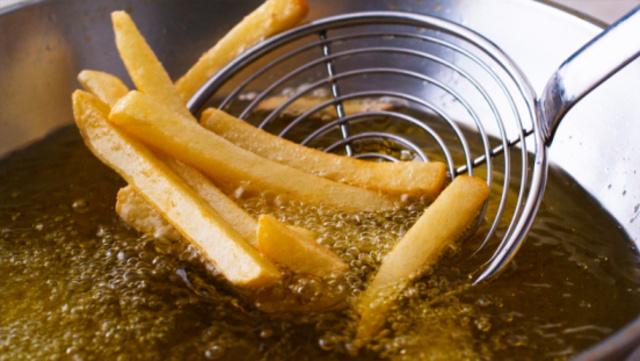                _______________________________   2.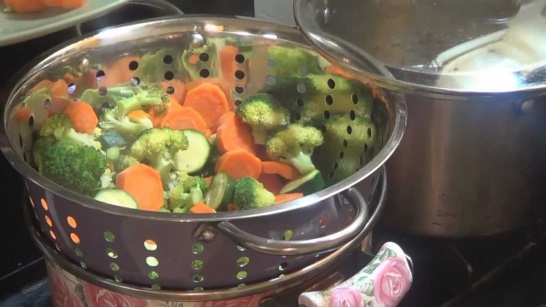                   _____________________________3.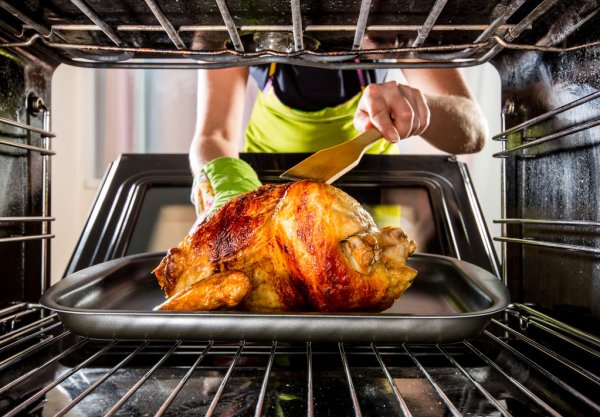                     _____________________________4.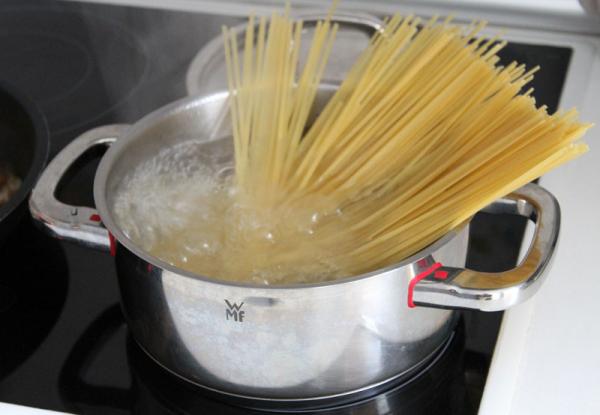                           ___________________________ 5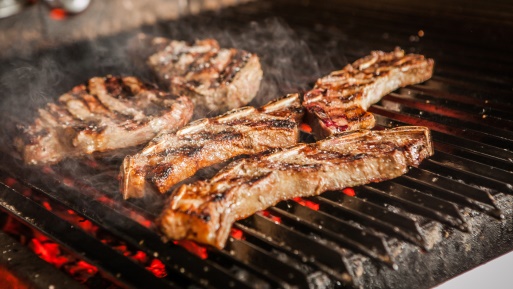                         _________________________________6.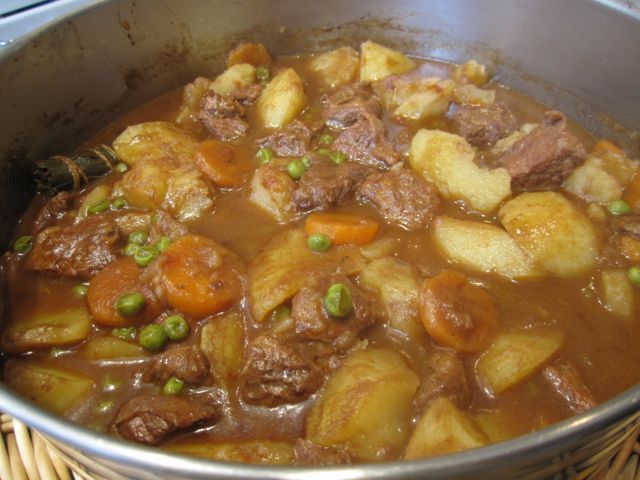                            _____________________________7.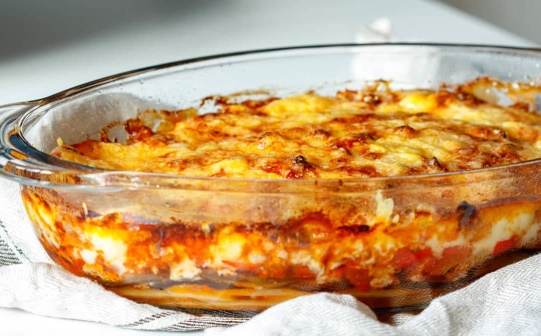                              ____________________________8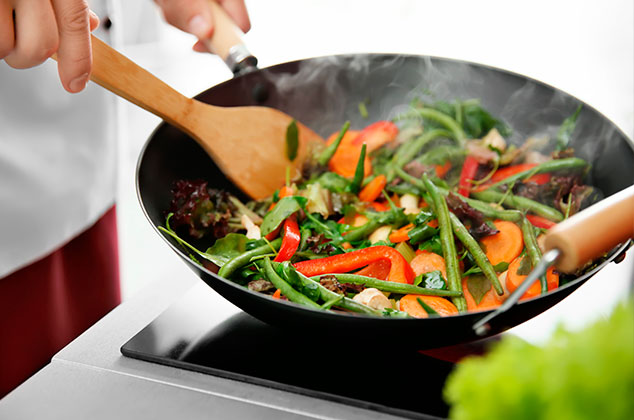                                    ___________________________9.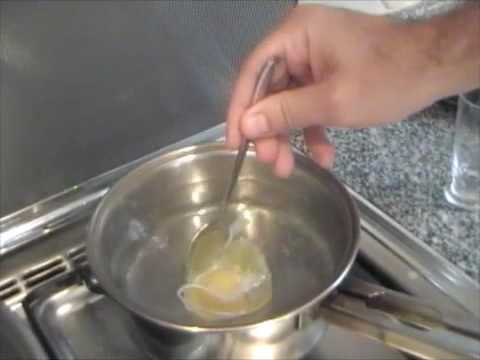                ___________________________________   10.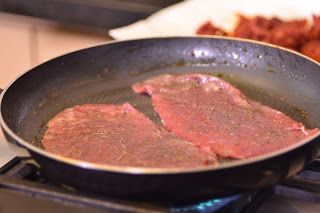                 ___________________________________III.-MÓDULO: Planificación de la producción gastronómica (las dudas puedes enviarlas a  maría.rojas@cesantarosa.cl (3° D)viviana.gonzalez@cesantarosa.cl (3° C)De la siguiente receta, realice la Ficha Técnica correspondiente. 20 puntosEnsalada de Choclo Mexicana                                                        Pax 6Ingredientes- 200 grs. choclo congelado - 50  grs. pimentón rojo- 50 grs. pimentón verde- 25 grs. de cebolla- 50 grs. de zapallo italiano- 100 grs. de queso chanco- 250 grs.  de tomate-  25 cc.  aceite de oliva- 10 cc jugo de limón -   2 grs. de orégano-   1 gr. de comino- 10 grs de sal-   1 gr. de pimienta PreparaciónBlanquear el choclo, reservar. Lavar, vaciar y cortar el pimentón en brunoise y blanquear por 3 minutos, reservar.Pelar, lavar y cortar la cebolla en pluma, amortiguar 5 minutos, reservar.Lavar el zapallo italiano y cortar en bastón, blanquear 3 minutos, reservar.Cortar el queso chanco en brunoise, reservar.Lavar, pelar y cortar el tomate en concassé, reservar.Mezclar todos los ingredientes, hacer la limoneta y aderezar la ensalada.FICHA TÉCNICAIV.-MÓDULO: Recepción y almacenaje de alimentos  (las dudas puedes enviarlas a maría.rojas@cesantarosa.cl)Relaciones la columna A con la columna B, anote el número de la columna A en el espacio que corresponda. (2 puntos c/u)                       A                                                                                        B1. Alimento perecible				_____	Es aquel que por agentes físicos, químicos                                                                                         o biológicos que pueden ser propios del                                                                                         alimento o del medio ambiente hayan                                                                                         experimentado un deterioro.2. Alimento no perecible			_____	Es aquel que contiene sustancia dañinas                                                                                          para el ser humano que pueden ser de                                                                                          origen químico, biológico o físico. 3. Alimento semi perecible			_____	Es aquel que por su naturaleza es                                                                                         resistente en un tiempo limitado al                                                                                          deterioro.4. Alimento natural				_____	Es aquel que ha sido sometido a procesos 							tecnológicos que modifican sus                                                                                         características.5. Alimento alterado				_____	Es aquel cuyas características son                                                                                        Modificadas por la técnica culinaria.6. Alimento contaminado			_____  Es aquel que por algún procedimiento                                                                                         especial adquiere propiedades nutritivas o 							medicamentosas.7. Alimento de guarda				_____	Es aquel que no se deteriora con el tiempo.8. Alimento de uso especial			_____	Es aquel que presenta mayor estabilidad al 							contacto con el medio ambiente,  tiene bajo							contenido de agua y alto de azúcar y sal.9. Alimento confeccionado			_____	Es aquel tal como se encuentra en la                                                                                          naturaleza.10. Alimento elaborado				_____	Es aquel que al contacto con el medio                                                                                         Ambiente se descompone rápidamente.CANTIDADALIMENTOTÉCNICAS APLICADASUTENSILIOSMAQUINARIAS